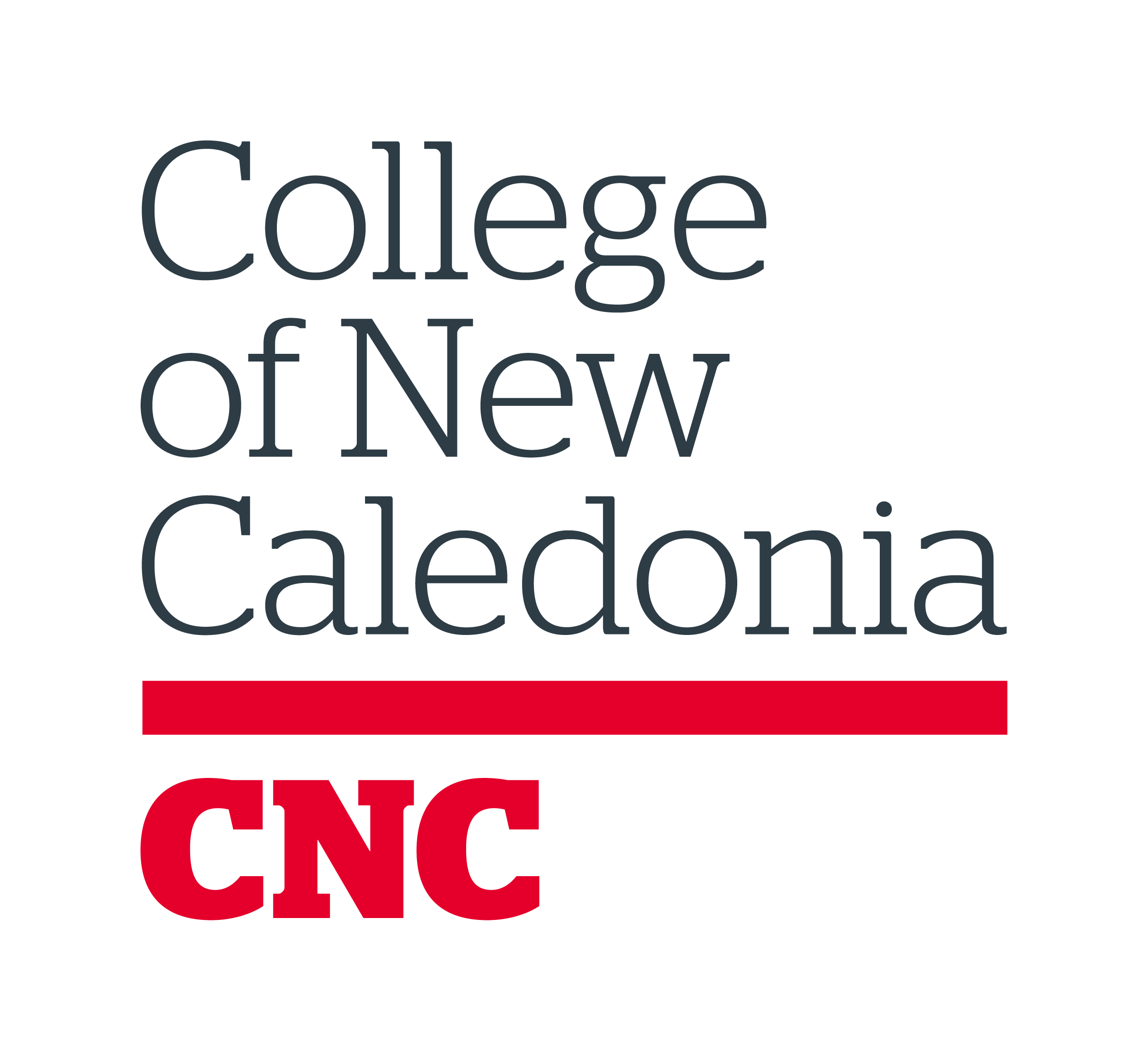                 MEMORANDUMTO: 		All College AdministratorsFROM:	 	Special Program Committee, Administration Members	DATE: 		February 6, 2020	RE: 		Using the Template: Defining CNC Special Program PositionsAll CNC administrators posting positions are asked to consider the following questions:Does this position provide direct service to primarily Aboriginal students?Does this position instruct courses whose content is primarily Aboriginal?Is the service and/or program relating to this position funded through Aboriginal-specific initiatives?Does the campus or campus region have a significant percentage of Aboriginal peoples? (Category D only)If the answer to any of these questions is yes, or you think it might be yes, you are required to complete the template for Designation of Position under CNC’s Special Program.Additional information relating to the template and the Special Program:Aboriginal ancestry and heritage have common definitions; however for the purposes of this Committee it is defined as follows:Aboriginal ancestry is something you are born with whereas heritage is something that can be acquired. For example, a Caucasian person can be raised by an Aboriginal family therefore s/he has Aboriginal heritage, but not Aboriginal ancestry.CNC Special Program positions require Aboriginal ancestry and if you do not have it you do not meet the qualifications.All designated Special Program positions will “require” Aboriginal ancestryWe may choose to consider non-Aboriginal applicants with the other necessary qualifications (preferred concept)Or we may state the position requires a person of Aboriginal ancestry who also meets all other necessary requirements (restricted concept, where we would under no circumstances hire a non-Aboriginal person)If you have any questions of any of this, please contact Fred Alaggia or Marlene Erickson.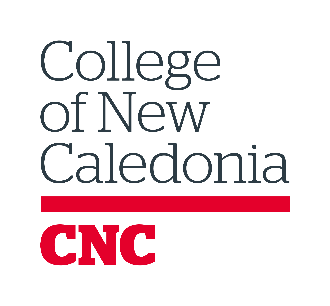 Date:    _______________________________                    Campus:  _____________________________Position: __________________________________________ JJEC #(if applicable) _________________  Administration	 Operational		  Faculty	  Sessional Faculty  Full-Time	  Part-Time	  Regular	  Seasonal	 Time-Limited/Term   Length ___________________________	Other position information:  _____________________________________________________________________Please indicate the date you hope to have this position filled: ___________________________________Identify the category or categories relevant to requiring Aboriginal ancestry as a qualification:  Category A - Position provides direct service to primarily Aboriginal students. If so, please fill out a) and b):Anticipated percentage of students directly served who will be Aboriginal: 41-60%	 61-80%	 81-100%Anticipated percentage of workload spent serving students: 41-60%	 61-80%	 81-100%  Category B - Position instructs courses whose content is primarily Aboriginal.  	What defines the content as primarily Aboriginal? ______________________________________________________________________________ ______________________________________________________________________________  Category C - Service and/or program is funded through Aboriginal-specific funding initiatives.	Percentage of current funding from Aboriginal initiatives: _______%	Identify other sources of funding:   __________________________________________________  Category D – Administrator who works at a campus with significant numbers of Aboriginal learners, or with a significant population of Aboriginal peoples in their campus area.	a) More than 20% Aboriginal students?    	    		Yes      No	b) Area population above 20% Aboriginal?		       Yes      No	If you have not checked any of the above options, the Human Rights Exemption does not apply.  If you have checked one or more of the above options, please fill out the following.  If a qualified applicant of Aboriginal ancestry is not available will you hire a qualified applicant of non-Aboriginal ancestry?	 Yes  	 NoUsing your answer to the above question, please check the appropriate box. Preferred   If yes above, it is preferred that this position be filled by a person of Aboriginal ancestry.   Restricted	If no above, this position is restricted to people of Aboriginal ancestry._________________________________Manager’s Name_________________________________	___________________Manager’s Signature								Date